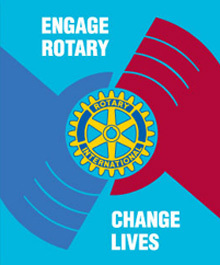 PUBLIC SPEAKING CONTEST 2014 GENERAL INFORMATION The THEME for Rotary International for 2014 "Engage Rotary - Change Lives."While the theme provides the topic for the speech, students are responsible for doing their own research and tying in their information to the Rotary Club’s theme for 2014.  With all of the activity around our district and the province with ‘Me to We!” and dozens of other initiatives it shouldn’t be a difficult task.  Getting what you want to say into a 2-4 minute window is the challenge.Remember:   	a good speech might contain references to famous people and perhaps quotes.  However, a good speech is not someone else’s words (plagiarism) and is notread like a story from a page. Some notes on the Judging Criteria:  (see separate scoring sheet)Content:  this rating is concerned with content in terms of quantity, relevance and adaptation.  It is not concerned with the content in terms of accuracy.  It focuses on the specific things which are said.  It is concerned with the amount of content related to the task, the relevance of the content to the task and the adaptation of the content to the listener and the situation.Organization:  the organization rating focuses on how the content of the message is structured.  It is concerned with the sequence and the relationships among the ideas in the message.  This is about how the student organizes the message, not what the student says.Language: this rating deals with the language which is used to convey the message.  It is concerned with grammar and choice of words.  Language is rated with respect to your ability to understand the message.Delivery:  the delivery rating focuses on the transmission of the message.  It is concerned with volume, rate and articulation: with how a student speaks, not what the student saysTime and Preparation:  it is important that the speaker keeps the length of their speech within the 2-4 minute guidelines.  There are deductions for going under or over and the length of the speech grows more accurate with practice.  Also, note that the appearance and grooming note refers to just that, we are not looking for fashion models but students who realize that appearance is part of a good presentation.Additional Points to Remember:Historically funding for this event has come from The Rotary Club of Kelowna and SD #23 via the G/E funding.Speeches must be between 2-4 minutes in length.  Competitors will lose valuable points if their speech is less than 2 or more than 4 minutes.  See judging sheets.Speeches need to be researched and written by Grade 6 or 7 students (students cannot use pre-written speeches or plagiarize)  Quotes can be used if credit is given to their owners.  Remember—there are two separate categories, one for grade 6 students and one for grade 7 students.3” X 5” cue cards are permitted as support—no other props are allowed in the zone finals or the District finale.Use of microphone is strongly encouraged.  Zones and Finals use microphonesRespective teachers judge their own students.  Please use the standardized criteria sheet that is attached to this package.  All judging via zones and finals use this form.Share judging criteria with students in advance so they know what is expectedPut up publicity posters.  Invite your parents.  Find community celebrities to help judge your school’s contest.  Make it fun and involve the whole school.Certificates for winners will be included in your package so you can give them out in your school or as you see fit.  Use them as you see fit.Your school winners will compete in a zone speak off with the zone winners competing in the District Finals on April 28th, 2014 at the Creekside Theatre at GESS as part of The Rotary Club of Kelowna’s finale.Please make sure that your schools’ two finalists are FOIPOP cleared.  As they move through the competition the chance of their likeness being publicized increases.Thank you		Russ Bischoff      Vice PrincipalGeorge Elliot Secondary School